Publicado en  el 23/11/2015 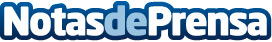 UNICEF y el Grupo Jané impulsan una alianza internacional para luchar contra la malariaDatos de contacto:Nota de prensa publicada en: https://www.notasdeprensa.es/unicef-y-el-grupo-jane-impulsan-una-alianza Categorias: Solidaridad y cooperación http://www.notasdeprensa.es